Sveiki visi, Esu Gintarė Boguševičūtė, studijuoju viešąjį administravimą Vytauto Didžiojo universitete.Šiuo metu rašau bakalauro darbą tema ,,Lietuvos miestų savivaldybių dviračių infrastruktūros priežiūra ir vystymas: Kauno, Vilniaus, Klaipėdos atvejai“. Labai reikia Jūsų pagalbos, tad prašau užpildyti šią anketą, kurios duomenis panaudosiu savo diplominiame darbe. Atraskite 5min.  Ačiū!!!! P.S teisingus atsakymus pažymėkite varnele, tuščius laukelius užpildykite. Atsakymus siųskite adresu gintareboguseviciute@gmail.comLytis:MoterisVyrasAmžius:20m. – 30m.                         30m. – 40m.40m. – 50m.50m. – 60m.Kita   ______Esate:StudentasDirbantisBedarbisPensininkasKita______Miestas, kuriame gyvenate:VilniusKaunasKlaipėdaKokiu transportu  dažniausiai atliekate savo keliones?Kodėl?PėsčiomisDviračiuViešuoju transportuAutomobiliu_____________________________________________________________________Kokiu tikslu Jūs dažniausiai važinėjatės dviračiu? DarbasPoilsisMokymo įstaigaKita_________  Kaip dažnai važinėjate dviračiu?Kiekvieną dieną2-3 kartus per mėnesį2-3 kartus per metus2-3 kartus per savaitęKaip manote, kokiame mieste dviračių transporto infrastruktūra geriausiai išplėtota? Kodėl?KaunasVilniusKlaipėdaKodėl?____________________________________________________________Ko trūksta dviratininkams Jūsų mieste?Dviračių stovųDviračių takųGeresnės dviračių takų būklėsKelio ženklų KitaNieko netrūkstaSaugaus eismo užtikrinimoĮvardinkite tris didžiausias problemas , kurioms išsisprendus Jūsų mieste, dviračių transportas taptų kur kas populiaresnis?_______________________________________________________________________________Kaip prisidedate prie dviračių kultūros populiarinimo savo mieste?________________________________________________________________________________Ar esate miesto valdžiai teikęs pasiūlymą, projektą dėl dviračių infrastruktūros gerinimo ar kitaip  aktyviai bendradarbiavęs su savo miesto savivaldybe?Jei taip, kokia forma pasireiškė šis bendravimas?TaipNe____________________________________________________________________________________Ačiū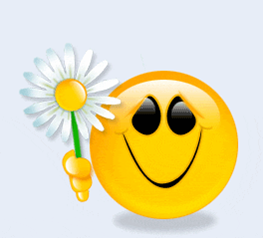 